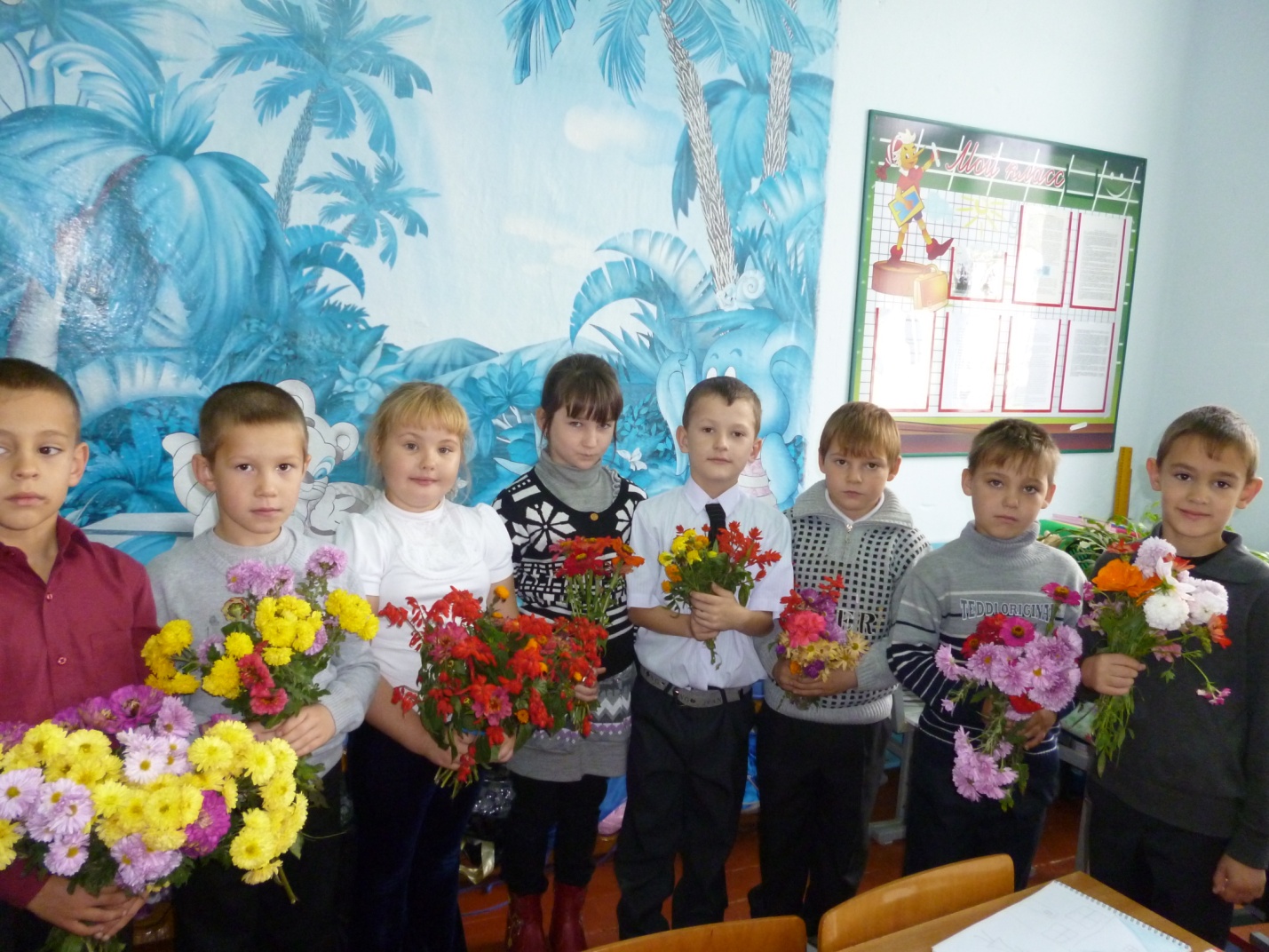 Занятие икебаной на уроке технологии  25.11.2021. Вид работы: творческая.Цель: воспитание любви и уважения к матери, развитие творческих способностей, трудолюбия, расширение представлений учащихся о мире профессий ( флорист).Участники: ученики 2 класса МБОУ СОШ 27, родители.